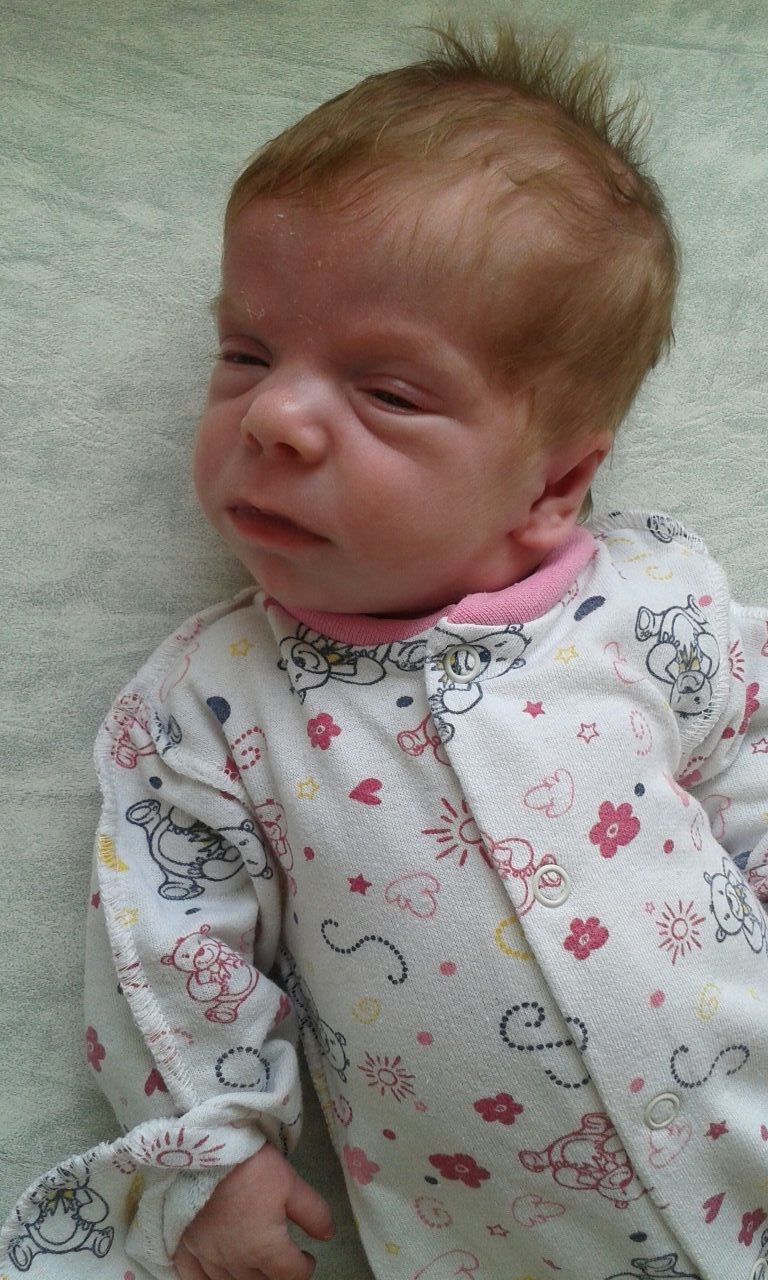 Полина Б.  Девочка родилась в апреле 2019 годаГлаза голубые, волосы  рыжиеСпокойная.Возможные формы устройства: усыновление, опека, приёмная семья